	Załącznik nr 3   …………………….………………….………………                                                                                                                                                                 /miejscowość, data/…………………….……………………………
   /pieczątka Wnioskodawcy/ OŚWIADCZENIE O POMOCY DE MINIMISOświadczam, że (odpowiednie zaznaczyć X):w okresie trzech poprzedzających lat nie uzyskałem/am pomocy de minimis, pomocy de minimis 
w sektorze rolnym oraz pomocy de minimis w sektorze rybołówstwa i akwakultury,w okresie trzech poprzedzających lat uzyskałem/am:pomoc de minimis w wysokości: …………………………………………………………..……………...……………….pomoc de minimis w sektorze rolnym w wysokości: ……………………………………………...……………….pomoc de minimis w sektorze rybołówstwa i akwakultury w wysokości: …………………………………WYKAZ OTRZYMANEJ POMOCY DE MINIMISOświadczam, że dane zawarte w niniejszym oświadczeniu są zgodne ze stanem faktycznym.………………………………………                                                               ……………………..………………………………………………….                                                                                                                                     /miejscowość, data/                                                                                /podpis i pieczątka Wnioskodawcy lub osoby upoważnionej
                                                                                                                           do reprezentowania Wnioskodawcy/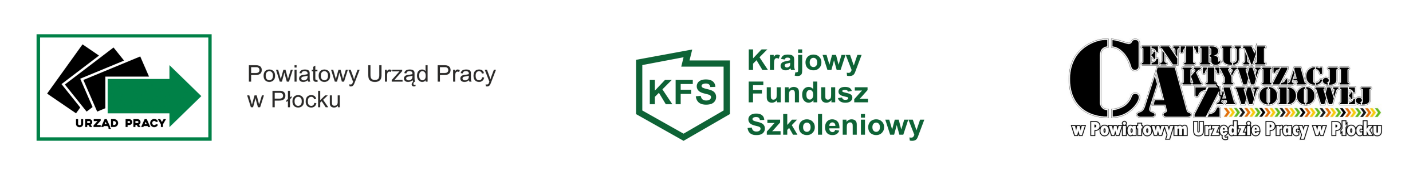 Lp.Nazwa podmiotu udzielającego pomoc de minimisPodstawa prawna otrzymanej pomocy de minimisData udzielenia pomocy de minimisWartość pomocy brutto w złotychWartość pomocy brutto w euro